Målselv kommune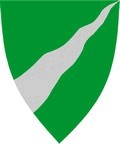 BoligkomiteenSøknad om bolig i Målselv kommuneUnntatt offentligheten off.l.13,jfr. FVL §13 nr. 1Personopplysninger:Leietakere:Økonomi:Nåværende boligforhold:Helsemessige/sosiale forhold:Jeg bekrefter at ovenstående opplysninger er riktig. Jeg er klar over at ufullstendig/mangelfull dokumentasjon kan føre til at søknaden avvises eller forsinkelse i saksbehandlingen.Dato: 	Underskrift: 	Det er ikke mulighet for å søke elektronisk.Skjema skrives ut og sendes pr post sammen med dokumentasjon til boligkomiteen.Adr.: Målselv kommune, v/boligkomiteen, Mellombygdveien 216, 9321 MoenVEILEDNING TIL BOLIGSØKNADENViser til retningslinjer for boligtildeling i Målselv kommune og stiller følgende krav til boligsøknaden:Ved søknad om bolig skal kommunens søknadsskjema benyttes.Mangelfulle søknader returneres.Søkere må være over 18 år.Søkere som oppholder seg i Målselv kommune, vil prioriteres framfor søkere som ikke oppholder seg i kommunen.Søkere som har egen bolig, har overdratt bolig de siste 2 år, får som hovedregel avslag på søknaden om kommunal bolig.VEDLEGG TIL SØKNADENVi ber deg legge ved dokumentasjon som bekrefter opplysningene. Dette kan være:dokumentasjon på inntekt (ligningsattest)dokumentasjon på helseopplysninger som er relevant for boligsøknadenkopi av fødselsattest på barndokumentasjon på nåværende ansettelsesforholddokumentasjon av andre særskilte forhold med betydning for behandling av søknaden.Søknaden vil bli behandlet i førstkommende møte i boligkomiteenSøknaden vil bli vurdert etter gjeldende tildelingskriterier. Du vil få skriftlig svar på vedtaket.November 2016Boligkomiteen i Målselv KommuneNavn:Fødselsdato:Adresse:Tlf.nr:Postnr.:Poststed:Hvor mange hustandsmedlemmer?Hvor mange barn skal bo sammen med deg?Alder på disse barna?Hvilken barnehage/skole tilhører barnet pr i dag?Boligkomiteen vil så langt som mulig ta hensyn til dette.Hvilket inntekstgrunnlag har du/dere? (lønn, trygd, annet)Har du behov for økonomisk bistand fra NAV?Ønsker du trekk av husleie i lønn eller trygd?Postadresse:Boligkomiteen, KommunehusetBesøksadresse:Telefon:Bank:4715 02 003739321 MoenTelefaks:Org.nr.:E-post: postmottak@malselv.kommune.nowww.malselv.kommune.no972 418 005Hvilket boforhold har du pr i dag? (leier, eier, annet)Beskriv hvorfor du ikke kan bo der du bor nå?Fra hvilken dato har du behov for ny bolig?Har du informasjon om helsemessige forhold som boligkomiteen bør vite om for behandling av din søknad? (spesifiser gjerne på eget ark ved behov)